    Раздел 11: Запознаване с нашите праваУпражнение 4: Как правата ми „работят” за мен?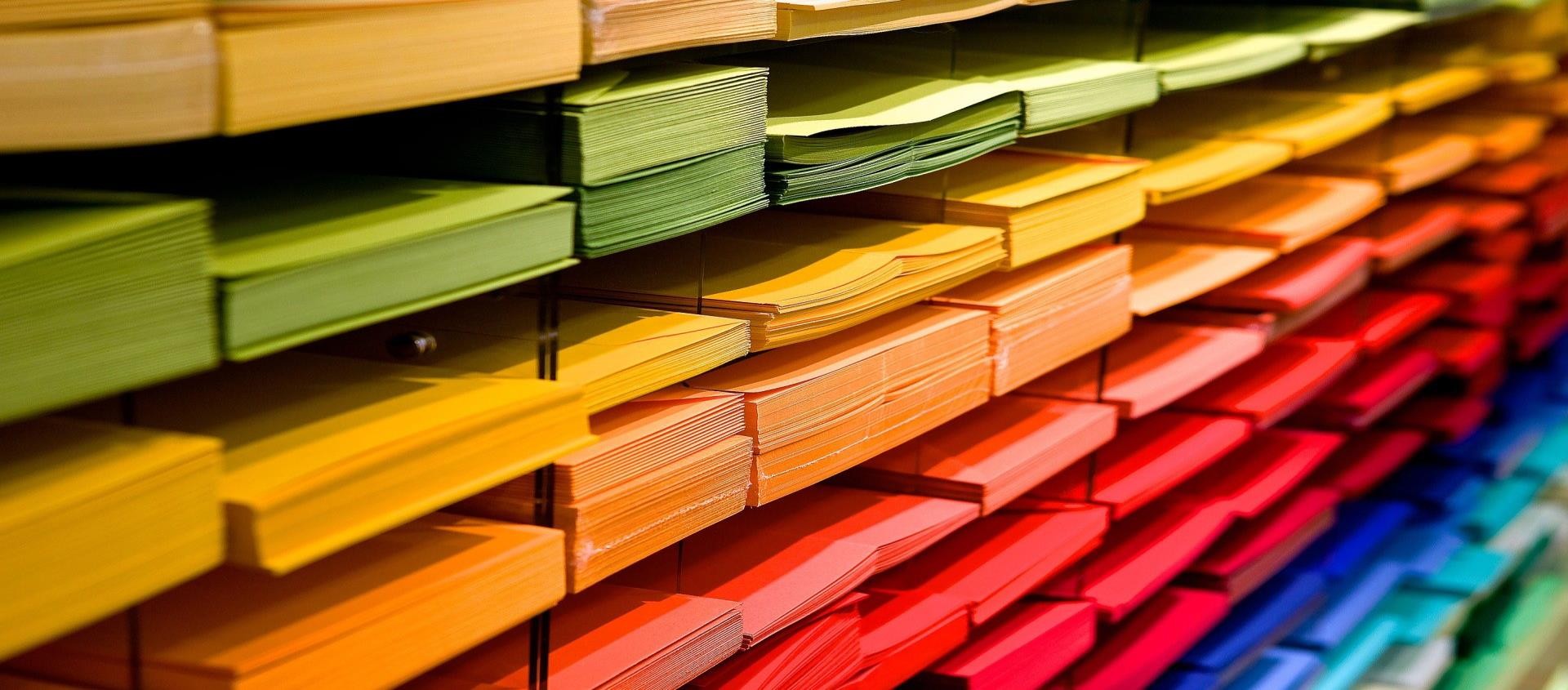 Историята на Филип – част IIIМария посетила Филип и майка му в дома им. Там тримата разговаряли за подкрепата, от която Филип и майка му се нуждаят, за да могат да поддържат домакинството си и да запазят собствеността върху дома си. Заедно те решават, че ще наемат човек, който да помага на Филип в домакинската работа, а друг да се грижи за майка му. Мария им казва, че има социални услуги, които се предоставят у дома, които могат да отговорят точно на техните нужди. И двете услуги могат да бъдат покрити от държавния бюджет, така че Филип и майка му не трябва да допринасят финансово. Услугите, които тя предлага, са личен асистент за майката на Филип – човек, изцяло грижещ се за нея (лична хигиена, лекарства и др.) - и домашен помощник, който да помага на Филип за домакинството (почистване, пазаруване, готвене и т.н. .). Освен това Мария предлага на Филип, след като вече наемат човек, който да се грижи за майка му, той да започне да посещава дневен център за хора с увреждания, където ще може да научи допълнителни неща за това как да се грижи за дома си по-добър начин, как да поддържа хигиената си, как да управлява времето си, как да управлява по-добре бюджета си и много други. Мария също му казва, че там ще срещне много нови хора на неговата възраст и ще може да намери нови приятели. Филип и майка му са напълно съгласни с предложенията на Мария и заедно с нея попълват необходимите документи за кандидатстване.Това упражнение се състои от продължение на историята от упражнение 2 и куиз с пет въпроса с по три възможни отговора. Тази част от историята представя как човек със специални потребности може да се възползва от своите права и да получи достъп до различни социални услуги, за да подпомогне функционирането си като независим човек. Куизът обобщава знанията на СХИУ за различните видове социални услуги и как те могат да се възползват от тях. Обучителят помага на СХИУ да разберат същността на историята чрез: - първо, обяснявайки им подробно всяка социална услуга, спомената в историята;- второ, задавайки им въпроси, за да провери нивото им на разбиране:Защо майката на Филип се нуждае от личен асистент? Ако имате нужда от някой, който да ви помогне да поддържате домакинството си, каква би била социалната услуга, за която бихте кандидатствали?Защо Мария помага на Филип и майка му да кандидатстват за социални услуги?За да улесни трансфера на новите знания, придобити от СХИУ от това упражнение в реалната му житейска ситуация, обучителят задава на СХИУ някои въпроси за разсъждение като напримерКои са основните предизвикателства, с които се сблъсквате във вашето ежедневие. Кои дейности са ви най-трудни? Смятате ли, че някои от тези социални услуги могат да бъдат полезни за вас и / или за вашето семейство?Има ли нещо или някой, който ви ограничава в упражняване на правата ви? Защо мислите така?Има ли човек в живота ви, както Анна е за Филип, който да ви подкрепя в трудни моменти и да може да ви даде правилен съвет, когато е необходимо? Бихте ли ми разказали повече за този човек, как той ви е подкрепял досега? Защо му вярвате?Дейност 1: КуизКаква услуга предлага Мария за майката на Филип?Каква услуга предлага Мария на Филип?	3. Каква ползва би имал Филип, ако посещава Дневен център?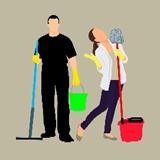 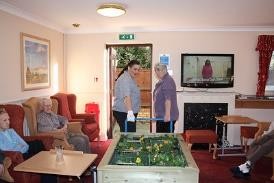 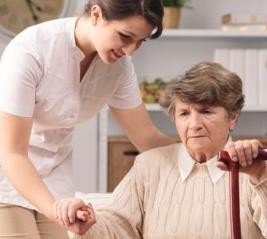 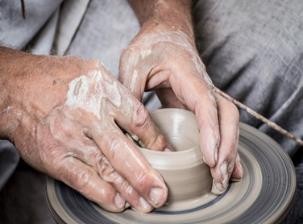 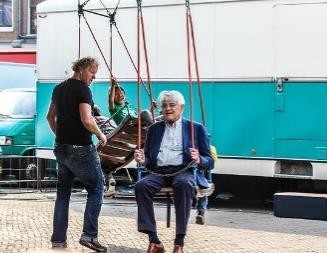 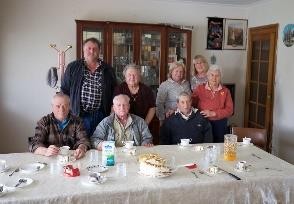 4. Какво трябваше да направят Филип и майка му, за да получат услугите?	5. Какво работи Мария?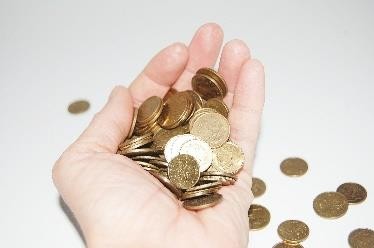 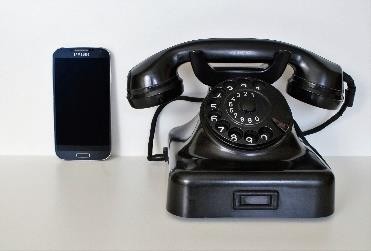 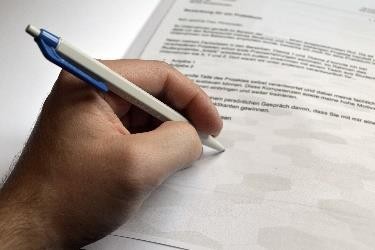 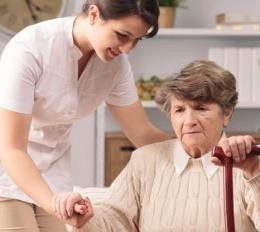 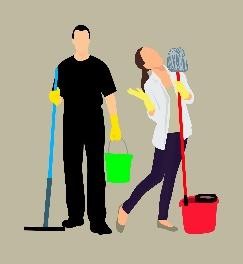 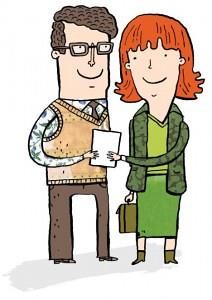 AЛичен асистент, който да се грижи за нея (за личната й хигиена, да управлява приема на лекарства и др.)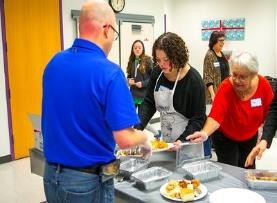 БДневен център, където тя може да се запознае с нови хора и да намери приятели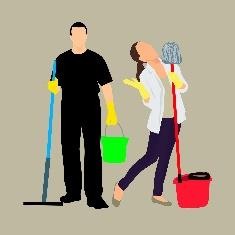 ВДомашен помощник (или домашен асистент), който да й помага в домашните дейности